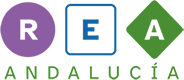 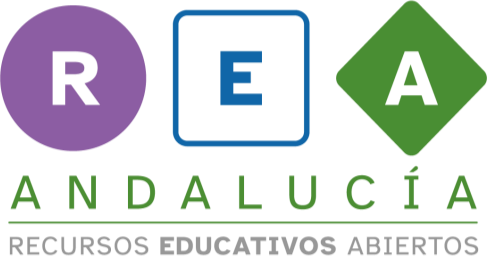 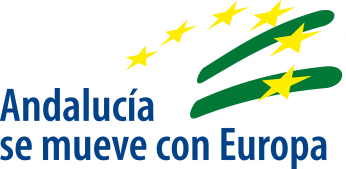 ¿A quién te llevarías si..?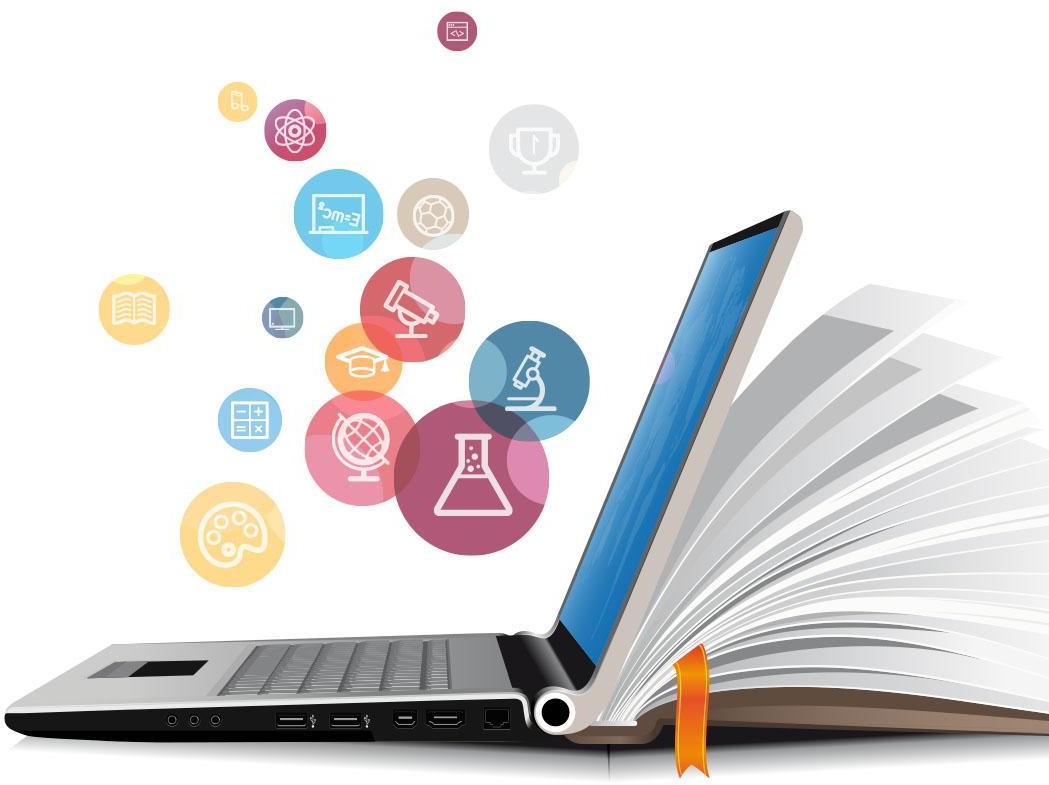 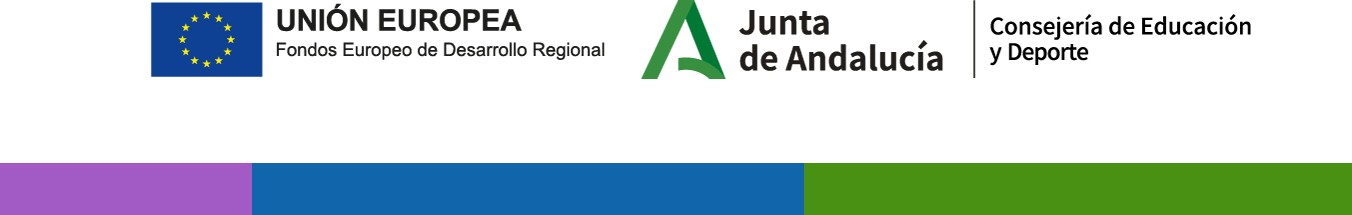 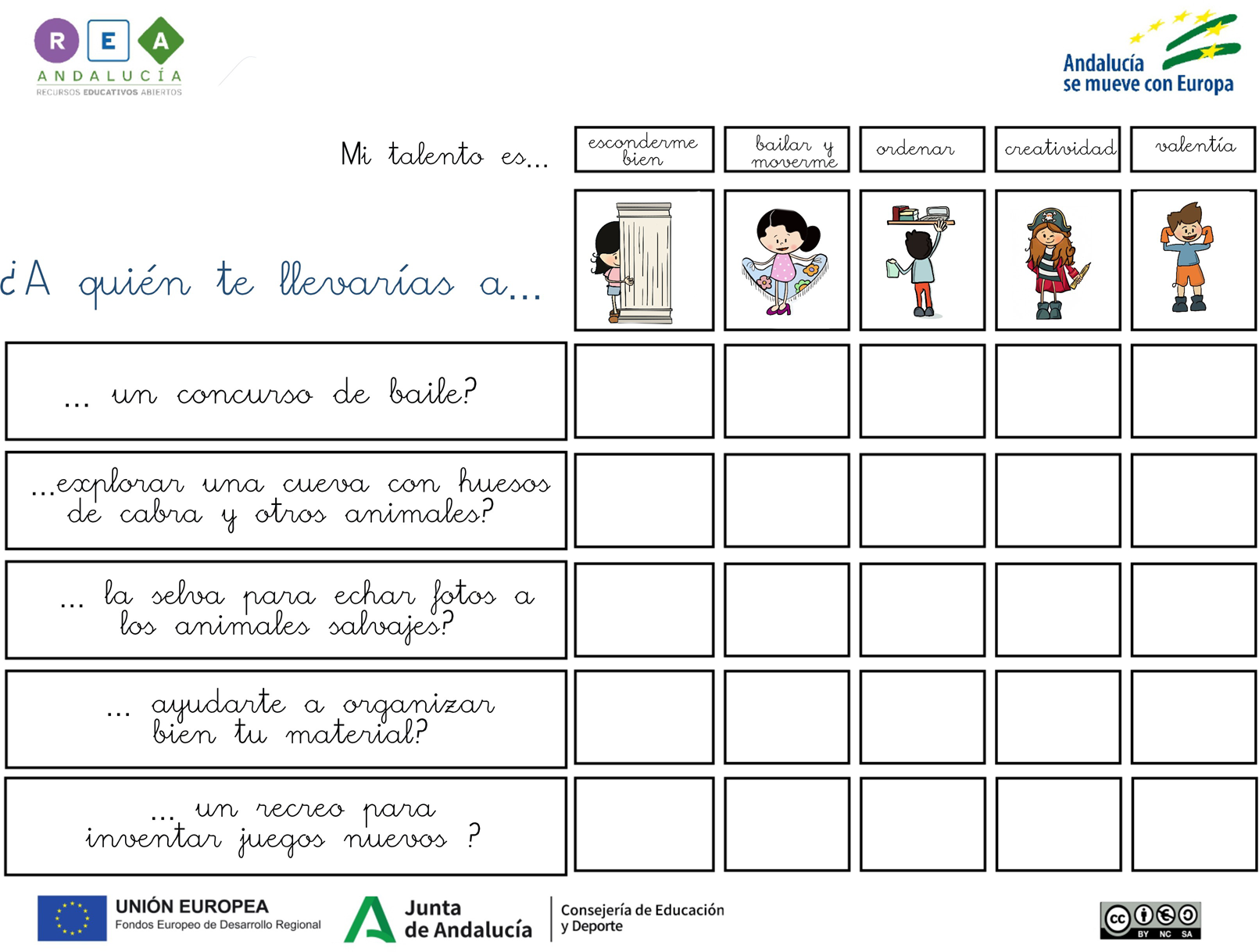 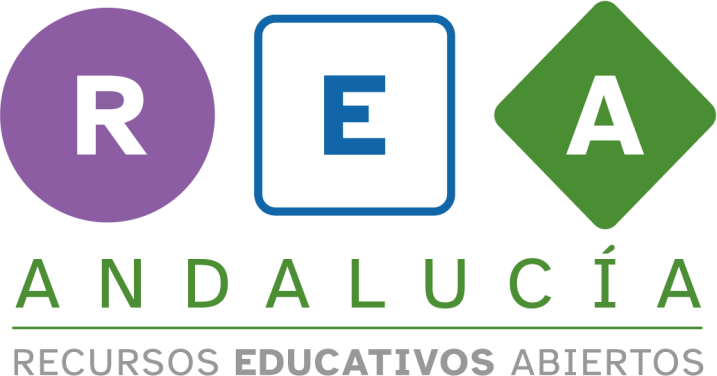 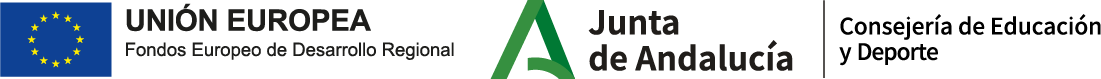 